                КАРАР                                                                                     РЕШЕНИЕО назначении выборов депутатов Совета сельского поселения Зеленоклиновский сельсовет муниципального района Альшеевский район Республики Башкортостан двадцать седьмого созыва	В соответствии со статьей 10 Кодекса Республики Башкортостан о выборах, пунктом 3 статьи 7 Устава сельского поселения Зеленоклиновский сельсовет муниципального района Альшеевский район Республики Башкортостан Совет сельского поселения Зеленоклиновский сельсовет муниципального района Альшеевский район Республики Башкортостан решил:Назначить выборы депутатов Совета сельского поселения Зеленоклиновский сельсовет муниципального района Альшеевский район Республики Башкортостан двадцать седьмого созыва на 13 сентября 2015 года.Опубликовать настоящее решение в газете «Альшеевские вести».             Глава сельского поселения                            Гайнуллин Т.Г.д.Зеленый Клин24 июня 2015 года№ 196БАШҠОРТОСТАН РЕСПУБЛИКАҺЫӘЛШӘЙ РАЙОНЫМУНИЦИПАЛЬ РАЙОНЫНЫҢЗЕЛЕНЫЙ КЛИН АУЫЛ СОВЕТЫ     АУЫЛ БИЛӘМӘҺЕ СОВЕТЫ452116, Зеленый Клин ауылы, Мэктэп урамы, 1 Тел./факс  8(34754)3-87-43e-mail: zelenyiklin@mail.ru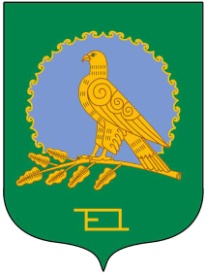 РЕСПУБЛИКА БАШКОРТОСТАНСОВЕТ СЕЛЬСКОГО ПОСЕЛЕНИЯЗЕЛЕНОКЛИНОВСКИЙ СЕЛЬСОВЕТМУНИЦИПАЛЬНОГО РАЙОНААЛЬШЕЕВСКИЙ РАЙОН452116, д.Зеленый Клин , ул. Школьная, 1Тел./факс  8(34754)3-87-43e-mail: zelenyiklin@mail.ru